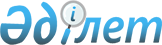 Об утверждении государственного образовательного заказа на подготовку кадров с техническим и профессиональным, послесредним образованием на 2020-2021 учебный годПостановление акимата Актюбинской области от 20 мая 2020 года № 209. Зарегистрировано Департаментом юстиции Актюбинской области 20 мая 2020 года № 7118
      В соответствии со статьей 27 Закона Республики Казахстан от 23 января 2001 года "О местном государственном управлении и самоуправлении в Республике Казахстан", подпунктом 8-3) пункта 2 статьи 6 Закона Республики Казахстан от 27 июля 2007 года "Об образовании", приказом Министра образования и науки Республики Казахстан от 29 января 2016 года № 122 "Об утверждении Правил размещения государственного образовательного заказа на подготовку кадров с техническим и профессиональным, послесредним, высшим и послевузовским образованием с учетом потребностей рынка труда, на подготовительные отделения высшего и (или) послевузовского образования, а также на дошкольное воспитание и обучение", зарегистрированным в Реестре государственной регистрации нормативных правовых актов за № 13418, акимат Актюбинской области ПОСТАНОВЛЯЕТ:
      1. Утвердить государственный образовательный заказ на подготовку кадров с техническим и профессиональным, послесредним образованием на 2020-2021 учебный год за счет средств местного бюджета согласно приложению к настоящему постановлению.
      2. Государственному учреждению "Управление образования Актюбинской области" в установленном законодательством порядке обеспечить:
      1) государственную регистрацию настоящего постановления в Департаменте юстиции Актюбинской области;
      2) размещение настоящего постановления на интернет-ресурсе акимата Актюбинской области после его официального опубликования.
      3. Контроль за исполнением настоящего постановления возложить на курирующего заместителя акима Актюбинской области.
      4. Настоящее постановление вводится в действие со дня его первого официального опубликования. Государственный образовательный заказ на подготовку кадров с техническим и профессиональным, послесредним образованием на 2020-2021 учебный год
      Сноска. Приложение – в редакции постановления акимата Актюбинской области от 08.02.2021 № 29 (вводится в действие со дня его первого официального опубликования).
      продолжение таблицы
					© 2012. РГП на ПХВ «Институт законодательства и правовой информации Республики Казахстан» Министерства юстиции Республики Казахстан
				
      Аким Актюбинской области 

О. Уразалин
Приложение к постановлению акимата Актюбинской области от 20 мая 2020 года № 209
1
2
3
4
Наименование организации образования, реализующей образовательные программы технического и профессионального, послесреднего образования
Код
Наименование специальности
На базе 9 класса (количество мест)
Государственное коммунальное казенное предприятие "Актюбинский гуманитарный колледж" государственного учреждения "Управление образования Актюбинской области"
0101000
Дошкольное воспитание и обучений
25
Государственное коммунальное казенное предприятие "Актюбинский гуманитарный колледж" государственного учреждения "Управление образования Актюбинской области"
0105000
Начальное образование
50
Государственное коммунальное казенное предприятие "Актюбинский гуманитарный колледж" государственного учреждения "Управление образования Актюбинской области"
0105000
Начальное образование
25
Государственное коммунальное казенное предприятие "Актюбинский гуманитарный колледж" государственного учреждения "Управление образования Актюбинской области"
0108000
Музыкальное образование
0
Государственное коммунальное казенное предприятие "Актюбинский гуманитарный колледж" государственного учреждения "Управление образования Актюбинской области"
0111000
Основное среднее образование
50
Государственное коммунальное казенное предприятие "Актюбинский гуманитарный колледж" государственного учреждения "Управление образования Актюбинской области"
0403000
Социально-культурная деятельность и народное художественное творчество (по профилю)
25
Государственное коммунальное казенное предприятие "Актюбинский гуманитарный колледж" государственного учреждения "Управление образования Актюбинской области"
175
Государственное коммунальное казенное предприятие "Актюбинский гуманитарный колледж" государственного учреждения "Управление образования Актюбинской области"
ИТОГО:300
Государственное коммунальное казенное предприятие "Актюбинский колледж транспорта, коммуникаций и новых технологий" государственного учреждения "Управление образования Актюбинской области"
0904000
Электроснабжение, эксплуатация, техническое обслуживание и ремонт электротехнических систем железных дорог
25
Государственное коммунальное казенное предприятие "Актюбинский колледж транспорта, коммуникаций и новых технологий" государственного учреждения "Управление образования Актюбинской области"
1108000
Эксплуатация, ремонт и техническое обслуживание подвижного состава железных дорог (по видам)
25
Государственное коммунальное казенное предприятие "Актюбинский колледж транспорта, коммуникаций и новых технологий" государственного учреждения "Управление образования Актюбинской области"
1203000
Организация перевозок и управление движением на железнодорожном транспорте
25
Государственное коммунальное казенное предприятие "Актюбинский колледж транспорта, коммуникаций и новых технологий" государственного учреждения "Управление образования Актюбинской области"
1203000
Организация перевозок и управление движением на железнодорожном транспорте
25
Государственное коммунальное казенное предприятие "Актюбинский колледж транспорта, коммуникаций и новых технологий" государственного учреждения "Управление образования Актюбинской области"
1311000
Эксплуатация устройств оперативной технологической связи железнодорожного транспорта.
25
Государственное коммунальное казенное предприятие "Актюбинский колледж транспорта, коммуникаций и новых технологий" государственного учреждения "Управление образования Актюбинской области"
1302000
Автоматизация и управление (по профилю)
25
Государственное коммунальное казенное предприятие "Актюбинский колледж транспорта, коммуникаций и новых технологий" государственного учреждения "Управление образования Актюбинской области"
1303000
Автоматика, телемеханика и управление движением на железнодорожном транспорте
25
Государственное коммунальное казенное предприятие "Актюбинский колледж транспорта, коммуникаций и новых технологий" государственного учреждения "Управление образования Актюбинской области"
1409000
Строительство железных дорог, путь и путевое хозяйство.
25
Государственное коммунальное казенное предприятие "Актюбинский колледж транспорта, коммуникаций и новых технологий" государственного учреждения "Управление образования Актюбинской области"
1107000
Техническая эксплуатация подьемно-транспортных, строительно-дорожных машин и оборудования (по отраслям)
25
Государственное коммунальное казенное предприятие "Актюбинский колледж транспорта, коммуникаций и новых технологий" государственного учреждения "Управление образования Актюбинской области"
225
Государственное коммунальное казенное предприятие "Актюбинский колледж транспорта, коммуникаций и новых технологий" государственного учреждения "Управление образования Актюбинской области"
ИТОГО: 350
Государственное коммунальное казенное предприятие "Актюбинский колледж связи и электротехники" государственного учреждения "Управление образования Актюбинской области"
0901000
Электрооборудование электрических станций и сетей (по видам)
25
Государственное коммунальное казенное предприятие "Актюбинский колледж связи и электротехники" государственного учреждения "Управление образования Актюбинской области"
1306000
Радиоэлектроника и связь (по видам)
25
Государственное коммунальное казенное предприятие "Актюбинский колледж связи и электротехники" государственного учреждения "Управление образования Актюбинской области"
1309000
Оптическое и электронное оборудование (по видам)
25
Государственное коммунальное казенное предприятие "Актюбинский колледж связи и электротехники" государственного учреждения "Управление образования Актюбинской области"
1013000
Механообработка, контрольно-измерительные приборы и автоматика в промышленности
25
Государственное коммунальное казенное предприятие "Актюбинский колледж связи и электротехники" государственного учреждения "Управление образования Актюбинской области"
100
Государственное коммунальное казенное предприятие "Актюбинский колледж связи и электротехники" государственного учреждения "Управление образования Актюбинской области"
ИТОГО: 125
Государственное коммунальное предприятие "Актюбинский высшый медицинский колледж имени героя Советского Союза Маншук Маметовой" на праве хозяйственного ведения
0301000
Лечебное дело
25
Государственное коммунальное предприятие "Актюбинский высшый медицинский колледж имени героя Советского Союза Маншук Маметовой" на праве хозяйственного ведения
0307000
Стоматология ортопедическая
0
Государственное коммунальное предприятие "Актюбинский высшый медицинский колледж имени героя Советского Союза Маншук Маметовой" на праве хозяйственного ведения
0302000
Сестринское дело
25
Государственное коммунальное предприятие "Актюбинский высшый медицинский колледж имени героя Советского Союза Маншук Маметовой" на праве хозяйственного ведения
0302000
Сестринское дело
0
Государственное коммунальное предприятие "Актюбинский высшый медицинский колледж имени героя Советского Союза Маншук Маметовой" на праве хозяйственного ведения
0305000
Лабораторная диагностика
0
Государственное коммунальное предприятие "Актюбинский высшый медицинский колледж имени героя Советского Союза Маншук Маметовой" на праве хозяйственного ведения
50
Государственное коммунальное предприятие "Актюбинский высшый медицинский колледж имени героя Советского Союза Маншук Маметовой" на праве хозяйственного ведения
ИТОГО:260
Государственное коммунальное казенное предприятие "Актюбинский музыкальный колледж имени А. Жубанова" государственного учреждения "Управление образования Актюбинской области"
0407000
Пение
11
Государственное коммунальное казенное предприятие "Актюбинский музыкальный колледж имени А. Жубанова" государственного учреждения "Управление образования Актюбинской области"
0404000
Инструментальное исполнительство и музыкальное искусство эстрады (по видам)
10
Государственное коммунальное казенное предприятие "Актюбинский музыкальный колледж имени А. Жубанова" государственного учреждения "Управление образования Актюбинской области"
0404000
Инструментальное исполнительство и музыкальное искусство эстрады (по видам)
24
Государственное коммунальное казенное предприятие "Актюбинский музыкальный колледж имени А. Жубанова" государственного учреждения "Управление образования Актюбинской области"
0405000
Хоровое дирижирование
5
Государственное коммунальное казенное предприятие "Актюбинский музыкальный колледж имени А. Жубанова" государственного учреждения "Управление образования Актюбинской области"
0405000
Хоровое дирижирование
2
Государственное коммунальное казенное предприятие "Актюбинский музыкальный колледж имени А. Жубанова" государственного учреждения "Управление образования Актюбинской области"
0403000
Социально-культурная деятельность и народное художественное творчество (по профилю)
20
Государственное коммунальное казенное предприятие "Актюбинский музыкальный колледж имени А. Жубанова" государственного учреждения "Управление образования Актюбинской области"
72
Государственное коммунальное казенное предприятие "Актюбинский музыкальный колледж имени А. Жубанова" государственного учреждения "Управление образования Актюбинской области"
ИТОГО: 72
Государственное коммунальное казенное предприятие "Актюбинский сельскохозяйственный колледж" государственного учреждения "Управление образования Актюбинской области"
1502000
Агрономия
25
Государственное коммунальное казенное предприятие "Актюбинский сельскохозяйственный колледж" государственного учреждения "Управление образования Актюбинской области"
1201000
Техническое обслуживание, ремонт и эксплуатация автомобильного транспорта
0
Государственное коммунальное казенное предприятие "Актюбинский сельскохозяйственный колледж" государственного учреждения "Управление образования Актюбинской области"
1510000
Механизация сельского хозяйства
25
Государственное коммунальное казенное предприятие "Актюбинский сельскохозяйственный колледж" государственного учреждения "Управление образования Актюбинской области"
1511000
Землеустройство
0
Государственное коммунальное казенное предприятие "Актюбинский сельскохозяйственный колледж" государственного учреждения "Управление образования Актюбинской области"
1513000
Ветеринария
0
Государственное коммунальное казенное предприятие "Актюбинский сельскохозяйственный колледж" государственного учреждения "Управление образования Актюбинской области"
1226000
Технология и организация производства продукции предприятий питания
25
Государственное коммунальное казенное предприятие "Актюбинский сельскохозяйственный колледж" государственного учреждения "Управление образования Актюбинской области"
0103000
Физическая культура и спорт
0
Государственное коммунальное казенное предприятие "Актюбинский сельскохозяйственный колледж" государственного учреждения "Управление образования Актюбинской области"
1512000
Зоотехния
25
Государственное коммунальное казенное предприятие "Актюбинский сельскохозяйственный колледж" государственного учреждения "Управление образования Актюбинской области"
1508000
Лесное хозяйство, садово-парковое и ландшафтное строительство (по видам)
0
Государственное коммунальное казенное предприятие "Актюбинский сельскохозяйственный колледж" государственного учреждения "Управление образования Актюбинской области"
1225000
Производство мяса и мясных продуктов (по видам)
25
Государственное коммунальное казенное предприятие "Актюбинский сельскохозяйственный колледж" государственного учреждения "Управление образования Актюбинской области"
0902000
Электроснабжение (по отраслям)
0
Государственное коммунальное казенное предприятие "Актюбинский сельскохозяйственный колледж" государственного учреждения "Управление образования Актюбинской области"
125
Государственное коммунальное казенное предприятие "Актюбинский сельскохозяйственный колледж" государственного учреждения "Управление образования Актюбинской области"
ИТОГО: 275
Государственное коммунальное казенное предприятие "Актюбинский Высший политехнический колледж" государственного учреждения "Управление образования Актюбинской области"
0518000
Учет и аудит (по отраслям)
25
Государственное коммунальное казенное предприятие "Актюбинский Высший политехнический колледж" государственного учреждения "Управление образования Актюбинской области"
0518000
Учет и аудит (по отраслям)
25
Государственное коммунальное казенное предприятие "Актюбинский Высший политехнический колледж" государственного учреждения "Управление образования Актюбинской области"
1302000
Автоматизация и управление (по профилю)
50
Государственное коммунальное казенное предприятие "Актюбинский Высший политехнический колледж" государственного учреждения "Управление образования Актюбинской области"
1302000
Автоматизация и управление (по профилю)
25
Государственное коммунальное казенное предприятие "Актюбинский Высший политехнический колледж" государственного учреждения "Управление образования Актюбинской области"
0902000
Электроснабжение (по отраслям)
25
Государственное коммунальное казенное предприятие "Актюбинский Высший политехнический колледж" государственного учреждения "Управление образования Актюбинской области"
1305000
Информационные системы (по областям применения)
50
Государственное коммунальное казенное предприятие "Актюбинский Высший политехнический колледж" государственного учреждения "Управление образования Актюбинской области"
1305000
Информационные системы (по областям применения)
25
Государственное коммунальное казенное предприятие "Актюбинский Высший политехнический колледж" государственного учреждения "Управление образования Актюбинской области"
1401000
Строительство и эксплуатация зданий и сооружений
25
Государственное коммунальное казенное предприятие "Актюбинский Высший политехнический колледж" государственного учреждения "Управление образования Актюбинской области"
1014000
Технология машиностроения (по видам)
25
Государственное коммунальное казенное предприятие "Актюбинский Высший политехнический колледж" государственного учреждения "Управление образования Актюбинской области"
0809000
Эксплуатация нефтяных и газовых месторождений (по профилю)
25
Государственное коммунальное казенное предприятие "Актюбинский Высший политехнический колледж" государственного учреждения "Управление образования Актюбинской области"
0819000
Технология переработки нефти и газа
25
Государственное коммунальное казенное предприятие "Актюбинский Высший политехнический колледж" государственного учреждения "Управление образования Актюбинской области"
1201000
Техническое обслуживание, ремонт и эксплуатация автомобильного транспорта
25
Государственное коммунальное казенное предприятие "Актюбинский Высший политехнический колледж" государственного учреждения "Управление образования Актюбинской области"
350
Государственное коммунальное казенное предприятие "Актюбинский Высший политехнический колледж" государственного учреждения "Управление образования Актюбинской области"
ИТОГО: 475
Государственное коммунальное казенное предприятие "Актюбинский колледж строительства и бизнеса" Государственного учреждения "Управление образования Актюбинской области"
1401000
Строительство и эксплуатация зданий и сооружений
25
Государственное коммунальное казенное предприятие "Актюбинский колледж строительства и бизнеса" Государственного учреждения "Управление образования Актюбинской области"
1304000 
Вычислительная техника и программное обеспечение (по видам)
25
Государственное коммунальное казенное предприятие "Актюбинский колледж строительства и бизнеса" Государственного учреждения "Управление образования Актюбинской области"
0910000
Электрическое и электромеханическое оборудование (по видам)
25
Государственное коммунальное казенное предприятие "Актюбинский колледж строительства и бизнеса" Государственного учреждения "Управление образования Актюбинской области"
0910000
Электрическое и электромеханическое оборудование (по видам)
25
Государственное коммунальное казенное предприятие "Актюбинский колледж строительства и бизнеса" Государственного учреждения "Управление образования Актюбинской области"
100
Государственное коммунальное казенное предприятие "Актюбинский колледж строительства и бизнеса" Государственного учреждения "Управление образования Актюбинской области"
ИТОГО: 115
Государственное коммунальное казенное предприятие "Актюбинский колледж сервиса" Государственного учреждения "Управление образования Актюбинской области"
0508000
Организация питания
25
Государственное коммунальное казенное предприятие "Актюбинский колледж сервиса" Государственного учреждения "Управление образования Актюбинской области"
0508000
Организация питания
25
Государственное коммунальное казенное предприятие "Актюбинский колледж сервиса" Государственного учреждения "Управление образования Актюбинской области"
50
Государственное коммунальное казенное предприятие "Актюбинский колледж сервиса" Государственного учреждения "Управление образования Актюбинской области"
ИТОГО: 75
Государственное коммунальное казенное предприятие "Актюбинский автомобильно-дорожный колледж" Государственного учреждения "Управление образования Актюбинской области"
1201000
Техническое обслуживание, ремонт и эксплуатация автомобильного транспорта
50
Государственное коммунальное казенное предприятие "Актюбинский автомобильно-дорожный колледж" Государственного учреждения "Управление образования Актюбинской области"
1201000
Техническое обслуживание, ремонт и эксплуатация автомобильного транспорта
25
Государственное коммунальное казенное предприятие "Актюбинский автомобильно-дорожный колледж" Государственного учреждения "Управление образования Актюбинской области"
1410000
Строительство автомобильных дорог и аэродромов
0
Государственное коммунальное казенное предприятие "Актюбинский автомобильно-дорожный колледж" Государственного учреждения "Управление образования Актюбинской области"
75
Государственное коммунальное казенное предприятие "Актюбинский автомобильно-дорожный колледж" Государственного учреждения "Управление образования Актюбинской области"
ИТОГО: 125
Государственное коммунальное казенное предприятие "Актюбинский колледж промышленных технологий и управления" Государственного учреждения "Управление образования Актюбинской области"
0506000
Парикмахерское искусство и декоративная косметика
25
Государственное коммунальное казенное предприятие "Актюбинский колледж промышленных технологий и управления" Государственного учреждения "Управление образования Актюбинской области"
0506000
Парикмахерское искусство и декоративная косметика
25
Государственное коммунальное казенное предприятие "Актюбинский колледж промышленных технологий и управления" Государственного учреждения "Управление образования Актюбинской области"
1012000
Гибкие автоматические линии
25
Государственное коммунальное казенное предприятие "Актюбинский колледж промышленных технологий и управления" Государственного учреждения "Управление образования Актюбинской области"
75
Государственное коммунальное казенное предприятие "Актюбинский колледж промышленных технологий и управления" Государственного учреждения "Управление образования Актюбинской области"
ИТОГО: 75
Частное учреждение "Актюбинский технико-технологический колледж"
0902000
Электроснабжение (по отраслям)
25
Частное учреждение "Актюбинский технико-технологический колледж"
1226000
Технология организация производства продукции предприятии питания
25
Частное учреждение "Актюбинский технико-технологический колледж"
1226000
Технология организация производства продукции предприятии питания
25
Частное учреждение "Актюбинский технико-технологический колледж"
1201000
Техническое обслуживание, ремонт и эксплуатация автомобильного транспорта
25
Частное учреждение "Актюбинский технико-технологический колледж"
1201000
Техническое обслуживание, ремонт и эксплуатация автомобильного транспорта
25
Частное учреждение "Актюбинский технико-технологический колледж"
1304000
Вычислительная техника и программное обеспечение (по видам)
25
Частное учреждение "Актюбинский технико-технологический колледж"
0515000
Менеджмент (по отраслям и областям применения)
25
Частное учреждение "Актюбинский технико-технологический колледж"
0518000
Учет и аудит (по отраслям)
25
Частное учреждение "Актюбинский технико-технологический колледж"
200
Частное учреждение "Актюбинский технико-технологический колледж"
ИТОГО: 225
Частное учреждение "Актюбинский строительно-монтажный колледж"
1405000
Монтаж и эксплуатация оборудования и систем газоснабжения
25
Частное учреждение "Актюбинский строительно-монтажный колледж"
0514000
Оценка
25
Частное учреждение "Актюбинский строительно-монтажный колледж"
0713000
Геодезия и картография
25
Частное учреждение "Актюбинский строительно-монтажный колледж"
1401000
Строительство и эксплуатация зданий и сооружений
25
Частное учреждение "Актюбинский строительно-монтажный колледж"
1418000
Архитектура
25
Частное учреждение "Актюбинский строительно-монтажный колледж"
1418000
Архитектура
25
Частное учреждение "Актюбинский строительно-монтажный колледж"
1412000
Производство строительных изделий и конструкций
25
Частное учреждение "Актюбинский строительно-монтажный колледж"
1417000
Дизайн интерьера, реставрация, реконструкция гражданских зданий
25
Частное учреждение "Актюбинский строительно-монтажный колледж"
200
Частное учреждение "Актюбинский строительно-монтажный колледж"
ИТОГО: 225
Акционерное общество "Казахская академия транспорта и коммуникаций имени М. Тынышпаева"
1203000
Организация перевозок и управление движением на железнодорожном транспорте
25
Акционерное общество "Казахская академия транспорта и коммуникаций имени М. Тынышпаева"
1303000
Автоматика, телемеханика и управление движением на железнодорожном транспорте
25
Акционерное общество "Казахская академия транспорта и коммуникаций имени М. Тынышпаева"
0105000
Начальное образование
25
Акционерное общество "Казахская академия транспорта и коммуникаций имени М. Тынышпаева"
75
Акционерное общество "Казахская академия транспорта и коммуникаций имени М. Тынышпаева"
ИТОГО: 100
Товарищество с ограниченной ответственностью "Актюбинский многопрофильный колледж АГУ Тарлан"
0111000
Основное среднее образование
25
Товарищество с ограниченной ответственностью "Актюбинский многопрофильный колледж АГУ Тарлан"
0409000
Актерское искусство
25
Товарищество с ограниченной ответственностью "Актюбинский многопрофильный колледж АГУ Тарлан"
50
Товарищество с ограниченной ответственностью "Актюбинский многопрофильный колледж АГУ Тарлан"
ИТОГО: 75
Частное учреждение "Актюбинский колледж нефти и газа"
0103000
Физическая культура и спорт
25
Частное учреждение "Актюбинский колледж нефти и газа"
1201000
Техническое обслуживание, ремонт и эксплуатации автомобильного транспорта
25
Частное учреждение "Актюбинский колледж нефти и газа"
0809000
Эксплуатация нефтяных и газовых месторождении (по профилю)
25
Частное учреждение "Актюбинский колледж нефти и газа"
0819000
Технология переработки нефти и газа
25
Частное учреждение "Актюбинский колледж нефти и газа"
1305000
Информационные системы (по областям применения)
25
Частное учреждение "Актюбинский колледж нефти и газа"
125
Частное учреждение "Актюбинский колледж нефти и газа"
ИТОГО: 125
Товарищество с ограниченной ответственностью "Школа-Гимназия и Колледж КАЗГЮУ"
0105000
Начальное образование
25
Товарищество с ограниченной ответственностью "Школа-Гимназия и Колледж КАЗГЮУ"
0105000
Начальное образование
25
Товарищество с ограниченной ответственностью "Школа-Гимназия и Колледж КАЗГЮУ"
50
Товарищество с ограниченной ответственностью "Школа-Гимназия и Колледж КАЗГЮУ"
ИТОГО: 50
Государственное коммунальное казенное предприятие "Уилский аграрный колледж" государственного учреждения "Управление образования Актюбинской области"
0508000
Организация питания
0
Государственное коммунальное казенное предприятие "Уилский аграрный колледж" государственного учреждения "Управление образования Актюбинской области"
0
Государственное коммунальное казенное предприятие "Уилский аграрный колледж" государственного учреждения "Управление образования Актюбинской области"
ИТОГО: 25
Государственное коммунальное казенное предприятие "Хромтауский горно-технический высший колледж" государственного учреждения "Управление образования Актюбинской области"
0706000
Открытая разработка месторождений полезных ископаемых
20
Государственное коммунальное казенное предприятие "Хромтауский горно-технический высший колледж" государственного учреждения "Управление образования Актюбинской области"
0707000
Техническое обслуживание и ремонт горного электромеханического оборудования
25
Государственное коммунальное казенное предприятие "Хромтауский горно-технический высший колледж" государственного учреждения "Управление образования Актюбинской области"
0709000
Обогащение полезных ископаемых(рудообогащение)
25
Государственное коммунальное казенное предприятие "Хромтауский горно-технический высший колледж" государственного учреждения "Управление образования Актюбинской области"
70
Государственное коммунальное казенное предприятие "Хромтауский горно-технический высший колледж" государственного учреждения "Управление образования Актюбинской области"
ИТОГО: 70
Государственное коммунальное казенное предприятие "Кандыагашский промышленно-экономический колледж" государственного учреждения "Управление образования Актюбинской области"
1013000
Механообработка, контрольно-измерительные приборы и автоматика в промышленности
25
Государственное коммунальное казенное предприятие "Кандыагашский промышленно-экономический колледж" государственного учреждения "Управление образования Актюбинской области"
0518000
Учет и аудит (по отраслям)
25
Государственное коммунальное казенное предприятие "Кандыагашский промышленно-экономический колледж" государственного учреждения "Управление образования Актюбинской области"
50
Государственное коммунальное казенное предприятие "Кандыагашский промышленно-экономический колледж" государственного учреждения "Управление образования Актюбинской области"
ИТОГО: 50
Государственное коммунальное казенное предприятие "Айтекебийский многопрофильный колледж" государственного учреждения "Управление образования Актюбинской области"
0518000
Учет и аудит (по отраслям)
0
Государственное коммунальное казенное предприятие "Айтекебийский многопрофильный колледж" государственного учреждения "Управление образования Актюбинской области"
1211000
Швейное производство и моделирование одежды
0
Государственное коммунальное казенное предприятие "Айтекебийский многопрофильный колледж" государственного учреждения "Управление образования Актюбинской области"
0
Государственное коммунальное казенное предприятие "Айтекебийский многопрофильный колледж" государственного учреждения "Управление образования Актюбинской области"
ИТОГО: 50
Государственное коммунальное казенное предприятие "Кобдинский многопрофильный колледж" государственного учреждения "Управление образования Актюбинской области"
1504000
Фермерское хозяйство (по профилю)
0
Государственное коммунальное казенное предприятие "Кобдинский многопрофильный колледж" государственного учреждения "Управление образования Актюбинской области"
1114000
Сварочное дело (по видам)
25
Государственное коммунальное казенное предприятие "Кобдинский многопрофильный колледж" государственного учреждения "Управление образования Актюбинской области"
25
Государственное коммунальное казенное предприятие "Кобдинский многопрофильный колледж" государственного учреждения "Управление образования Актюбинской области"
ИТОГО: 50
Частное учреждение "Колледж медресе Актобе"
0112000
Исламоведение
0
Частное учреждение "Колледж медресе Актобе"
0
Частное учреждение "Колледж медресе Актобе"
ИТОГО: 25
Частное учреждение "Мугалжарский гуманитарно-технический колледж"
0105000
Начальное образование
25
Частное учреждение "Мугалжарский гуманитарно-технический колледж"
25
Частное учреждение "Мугалжарский гуманитарно-технический колледж"
ИТОГО: 25
Всего
2267
ИТОГО по области: 3342
5
6
7
8
9
10
Язык обучения
На базе 11 класса (количество мест)
Язык обучения
Средняя стоимость расходов в месяц на обучение одного специалиста в тенге
На базе образовательных программ технического и профессионального образования, предусматривающих подготовку квалифицированных рабочих кадров
Язык обучения
казахский
25
казахский
31180
-
-
казахский
25
казахский
31180
-
-
русский
0
31180
-
-
25
казахский
31180
-
-
казахский
50
казахский
31180
-
-
казахский
0
31180
-
-
125
казахский
25
казахский
35760
-
-
казахский
25
казахский
35760
-
-
казахский
25
казахский
35760
-
-
русский
0
35760
-
-
казахский
25
казахский
33152
-
-
казахский
0
33152
-
-
казахский
25
казахский
33152
-
-
казахский
0
35760
-
-
казахский
0
35760
-
-
125
-
-
-
-
казахский
0
35760
-
-
казахский
25
казахский
33152
-
-
казахский
0
33152
-
-
русский
0
35760
-
-
25
-
-
-
-
казахский
25
казахский
31180
-
-
5
казахский
31180
-
-
казахский
100
казахский
31180
-
-
55
русский
31180
-
-
25
казахский
31180
-
-
210
-
-
-
-
казахский
0
118032
-
-
русский
0
118032
-
-
казахский
0
118032
-
-
казахский
0
118032
-
-
русский
0
118032
-
-
казахский
0
31180
-
-
0
-
-
-
-
казахский
0
33152
-
-
25
казахский
35760
-
-
казахский
0
33152
-
-
25
казахский
33152
-
-
25
казахский
33152
-
-
казахский
0
35760
-
-
25
казахский
31180
-
-
казахский
0
33152
-
-
25
казахский
33152
-
-
казахский
0
35760
-
-
25
казахский
35760
-
-
150
-
-
-
-
казахский
0
33152
-
-
русский
0
33152
-
-
казахский
25
казахский
33152
-
-
русский
25
русский
33152
-
-
казахский
25
казахский
35760
-
-
русский
25
русский
33152
-
-
казахский
0
33152
-
-
русский
0
35760
-
-
русский
0
35760
-
-
казахский
25
казахский
35760
-
-
казахский
0
35760
-
-
казахский
0
35760
-
-
125
-
-
-
-
казахский
15
казахский
35760
-
-
казахский
0
33152
-
-
казахский
0
35760
-
-
русский
0
35760
-
-
15
-
-
-
-
казахский
25
русский
35760
-
-
русский
0
35760
-
-
25
-
-
-
-
казахский
25
казахский
35760
-
-
русский
0
35760
-
-
25
русский
35760
-
-
50
-
-
-
-
казахский
0
33152
-
-
русский
0
33152
-
-
казахский
0
35760
-
-
0
-
-
-
-
русский
0
35760
-
-
казахский
25
казахский
35760
-
-
русский
0
35760
-
-
казахский
0
35760
-
-
русский
0
35760
-
-
русский
0
33152
-
-
казахский
0
31180
-
-
казахский
0
33152
-
-
25
-
-
-
-
казахский
25
казахский
35760
-
-
казахский
0
33152
-
-
русский
0
35760
-
-
русский
35760
-
-
казахский
0
35760
-
-
русский
0
35760
-
-
русский
0
35760
-
-
русский
0
35760
-
-
25
-
-
-
-
казахский
25
казахский
35760
-
-
казахский
0
33152
-
-
казахский
0
31180
-
-
25
-
-
-
-
казахский
0
31180
-
-
казахский
25
казахский
31180
-
-
25
-
-
-
-
казахский
0
31180
-
-
русский
0
35760
-
-
казахский
0
35760
-
-
русский
0
35760
-
-
русский
0
33152
-
-
0
-
-
-
-
казахский
0
31180
-
-
русский
0
31180
-
-
0
-
-
-
-
25
казахский
44583
-
-
25
-
-
-
-
русский
0
35760
-
-
русский
0
35760
-
-
русский
0
35760
-
-
0
-
-
-
-
русский
0
35760
-
-
казахский
0
33152
-
-
0
-
-
-
-
25
казахский
42198
-
-
25
казахский
44583
-
-
50
-
-
-
-
25
русский
44583
-
-
казахский
0
44583
-
-
25
-
-
-
-
25
казахский
31180
-
-
25
-
-
-
-
казахский
0
31180
-
-
0
-
-
-
-
1075
-
-
-
-